FORMATION DES BENEVOLES 2017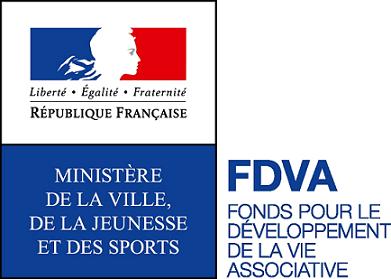 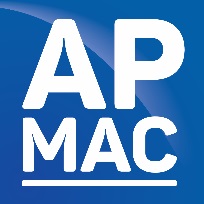 BULLETIN D’INSCRIPTION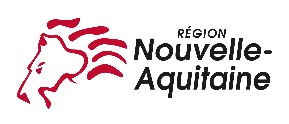 Nos formations sont ouvertes aux bénévoles actifs d’associations dont le siège social se situe en Nouvelle-Aquitaine. Pour la formation Facebook, venir avec un ordinateur portable est indispensable !  Toutes les informations pratiques concernant les stages sont envoyées par mail€   Formation gratuite, financée par l’APMAC, la DRJSCS et la Région Nouvelle-Aquitaine  Déjeuner offertContact APMAC : Katia formation@apmac.asso.fr 05 46 92 13 69FormationFormationIntitulé :Date(s) :BénévoleBénévoleBénévoleBénévoleNom :Prénom :Date de naissance : Profession :Adresse :CP :Ville :Téléphone :Mail :AssociationAssociationAssociationAssociationNom de l’association :Secteur d’activité :Adresse :CP :Ville :Téléphone :Mail :Votre fonction dans l’association :